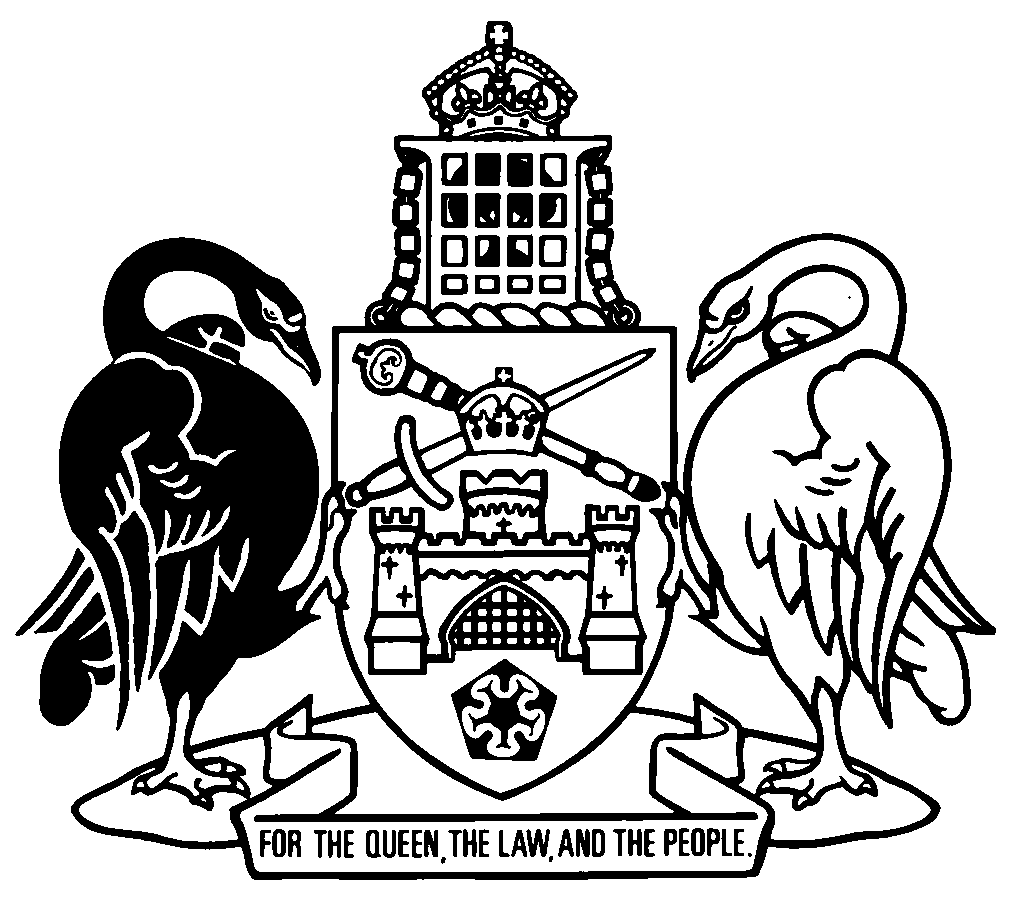 Australian Capital TerritoryRoad Transport (General) Regulation 2000    SL2000-13made under theRoad Transport (General) Act 1999Republication No 54Effective:  7 September 2018 – 7 October 2018Republication date: 7 September 2018Last amendment made by SL2018-16About this republicationThe republished lawThis is a republication of the Road Transport (General) Regulation 2000, made under the Road Transport (General) Act 1999 (including any amendment made under the Legislation Act 2001, part 11.3 (Editorial changes)) as in force on 7 September 2018.  It also includes any commencement, amendment, repeal or expiry affecting this republished law to 7 September 2018.  The legislation history and amendment history of the republished law are set out in endnotes 3 and 4. Kinds of republicationsThe Parliamentary Counsel’s Office prepares 2 kinds of republications of ACT laws (see the ACT legislation register at www.legislation.act.gov.au):authorised republications to which the Legislation Act 2001 appliesunauthorised republications.The status of this republication appears on the bottom of each page.Editorial changesThe Legislation Act 2001, part 11.3 authorises the Parliamentary Counsel to make editorial amendments and other changes of a formal nature when preparing a law for republication.  Editorial changes do not change the effect of the law, but have effect as if they had been made by an Act commencing on the republication date (see Legislation Act 2001, s 115 and s 117).  The changes are made if the Parliamentary Counsel considers they are desirable to bring the law into line, or more closely into line, with current legislative drafting practice.  This republication does not include amendments made under part 11.3 (see endnote 1).Uncommenced provisions and amendmentsIf a provision of the republished law has not commenced, the symbol  U  appears immediately before the provision heading.  Any uncommenced amendments that affect this republished law are accessible on the ACT legislation register (www.legislation.act.gov.au). For more information, see the home page for this law on the register.ModificationsIf a provision of the republished law is affected by a current modification, the symbol  M  appears immediately before the provision heading.  The text of the modifying provision appears in the endnotes.  For the legal status of modifications, see the Legislation Act 2001, section 95.PenaltiesAt the republication date, the value of a penalty unit for an offence against this law is $150 for an individual and $750 for a corporation (see Legislation Act 2001, s 133).Australian Capital TerritoryRoad Transport (General) Regulation 2000made under theRoad Transport (General) Act 1999Contents	PagePart 1	Preliminary	2	1	Name of regulation	2	3	Dictionary	2	4	Notes	2	4A	Offences against regulation—application of Criminal Code etc	3Part 2	Administration of road transport legislation	4	5	Responsible people for vehicle	4	6	Exemptions for traffic marshals—appointment and identity cards	5	7	Exemptions etc for protective service officers—appointment and identity cards	6	8	Delegation of road transport authority’s functions	7	9A	Content of fine enforcement notice—Act, s 84 (3) (c)	7	9B	When posted notice taken to be given	7Part 3	Enforcement of road transport legislation	9	9C	Specimen signature—Act, s 59 (2)	9	10	Certificate evidence—Act, s 72 (4)	9Part 4	Review of decisions	10	11	Internally reviewable decisions—Act, s 90, def internally reviewable decision	10	12	Reviewable decisions—Act, s 90A (1), def reviewable decision, par (b)	10Part 5	Fees, charges and other amounts payable under road transport legislation	11	13	Remission of fees, charges and other amounts—Minister	11	13AA	Remission of fees, charges and other amounts—authority	11	13A	Rounding down of fees	12	14	Refund of fees, charges and other amounts	12	15	Refund formula	13	16	Dishonour notices	13	17	Suspension notices	14	18	Revocation of suspension	16	19	Cancellation notices	16Part 6	Written-off vehicles register	17	20	Definitions for pt 6	17	21	What is a notifiable vehicle	18	22	When vehicle is a statutory write-off	19	23	Who must give written-off vehicle information to road transport authority	20	24	Information about notifiable vehicles to be given to road transport authority	21	25	Statutory write-offs—duty to attach notice	23	26	Unauthorised interference with statutory write-off notices	24	27	Statutory write-off notice to remain with vehicle	25	28	Written-off vehicles—duty to deface vehicle identifier	25	29	Entry of vehicle information in written-off vehicles register	26	30	Statement of whether vehicle is written-off	27	31	Approvals for pt 6	28Schedule 1	Internally reviewable decisions	29Part 1.3	Road Transport (Driver Licensing) Act 1999	29Part 1.4	Road Transport (Driver Licensing) Regulation 2000	30Part 1.5	Road Transport (General) Act 1999	38Part 1.6	Road Transport (General) Regulation 2000	39Part 1.6C	Road Transport (Offences) Regulation 2005	40Part 1.7	Road Transport (Public Passenger Services) Act 2001	41Part 1.8	Road Transport (Public Passenger Services) Regulation 2002	42Part 1.8A	Road Transport (Road Rules) Regulation 2017	46Part 1.9	Road Transport (Safety and Traffic Management) Regulation 2017	46Part 1.9A	Road Transport (Third-Party Insurance) Act 2008	48Part 1.10	Road Transport (Vehicle Registration) Act 1999	49Part 1.11	Road Transport (Vehicle Registration) Regulation 2000	50Schedule 2	Reviewable decisions	56Part 2.1	Road Transport (Safety and Traffic Management) Regulation 2017	56Schedule 3	Fees, charges and other amounts—refund	57Part 3.1	Fees, charges and other amounts—refund	57Part 3.2	Fees, charges and other amounts—partial refund using s 15 formula	59Dictionary		61Endnotes		65	1	About the endnotes	65	2	Abbreviation key	65	3	Legislation history	66	4	Amendment history	75	5	Earlier republications	82Australian Capital TerritoryRoad Transport (General) Regulation 2000     made under theRoad Transport (General) Act 1999Part 1	Preliminary1	Name of regulationThis regulation is the Road Transport (General) Regulation 2000.3	DictionaryThe dictionary at the end of this regulation is part of this regulation.Note 1	The dictionary at the end of this regulation defines certain terms used in this regulation, and includes references (signpost definitions) to other terms defined elsewhere in this regulation or elsewhere in the road transport legislation.	For example, the signpost definition ‘driver licence—see the Road Transport (Driver Licensing) Act 1999, dictionary.’ means that the term ‘driver licence’ is defined in that dictionary and the definition applies to this regulation.Note 2	A definition in the dictionary (including a signpost definition) applies to the entire section unless the definition, or another provision of this regulation, provides otherwise or the contrary intention otherwise appears (see Legislation Act, s 155 and s 156 (1)).4	NotesA note in this regulation is explanatory and is not part of the section.Note	See the Legislation Act, s 127 (1), (4) and (5) for the legal status of notes.4A	Offences against regulation—application of Criminal Code etcOther legislation applies in relation to offences against this regulation.Note 1	Criminal CodeThe Criminal Code, ch 2 applies to an offence against this regulation (see Code, pt 2.1).The chapter sets out the general principles of criminal responsibility (including burdens of proof and general defences), and defines terms used for offences to which the Code applies (eg conduct, intention, recklessness and strict liability).Note 2	Penalty unitsThe Legislation Act, s 133 deals with the meaning of offence penalties that are expressed in penalty units.Part 2	Administration of road transport legislation5	Responsible people for vehicle	(1)	If 2 or more people are responsible people for a vehicle—	(a)	any right or liability given to or imposed on the responsible person for the vehicle under the relevant legislation is taken to be given to or imposed on each of them; and	(b)	each of them is taken to have complied with an obligation imposed under the relevant legislation if either of them (whether personally or through an agent) complies with the obligation; and	(c)	the road transport authority, or the administering authority for an infringement notice offence, is taken to have complied with an obligation under the relevant legislation to give notice to the responsible person for the vehicle if the authority gives notice—	(i)	if the address for service recorded in a record or register under the road transport legislation is the same for each responsible person—to at least 1 of them; or	(ii)	if the address for service is different for 2 or more of the responsible people—to each of them.	(2)	In this section:relevant legislation means—	(a)	a provision of the road transport legislation; or	(b)	a provision of any other Act (or a provision of a regulation made under any other Act) concerned with the responsible person for a vehicle within the meaning of the Road Transport (General) Act 1999.6	Exemptions for traffic marshals—appointment and identity cards	(1)	The Road Transport (General) Act 1999, section 19 (3) (a) and (b) does not apply to the appointment of a traffic marshal as an authorised person.Note 1	Section 19 (3) (a) requires an authorised person to be an Australian citizen or permanent resident and s 19 (3) (b) relates to a person’s suitability for appointment.  Note 2	However, a traffic marshal must have satisfactorily completed adequate training before being appointed as an authorised person, see s 19 (3) (c).	(2)	The Road Transport (General) Act 1999, section 20 does not apply to a traffic marshal who is appointed as an authorised person.Note	Section 20 requires an authorised person to be issued with an identity card.	(3)	The Road Transport (General) Act 1999, section 21 does not apply to an authorised traffic marshal while the traffic marshal is giving a direction under the Road Transport (Road Rules) Regulation 2017, section 304 (Direction by police officer or authorised person) for the activity for which the person is appointed an authorised person.Note 1	Section 21 requires an authorised person to show the person’s identity card before exercising a function under the road transport legislation.Note 2	The Road Transport (Road Rules) Regulation 2017, s 304 requires a person to obey any reasonable direction for the safe and efficient regulation of traffic given to the person by a police officer or authorised person.	(4)	In this section:authorised, for a traffic marshal, means appointed as an authorised person for the Road Transport (Road Rules) Regulation 2017, section 304. traffic marshal means a person who carries out traffic control functions for an activity.7	Exemptions etc for protective service officers—appointment and identity cards	(1)	A protective service officer is an authorised person for the Road Transport (Road Rules) Regulation 2017, section 304 (Direction by police officer or authorised person).	(2)	The Road Transport (General) Act 1999, section 20 does not apply to an authorised person who is a protective service officer. Note	Section 20 requires an authorised person to be issued with an identity card. A protective service officer’s AFP-issued identity card is equivalent to an identity card issued for s 20.	(3)	The Road Transport (General) Act 1999, section 21 does not apply to an authorised person who is a protective service officer while the person is giving a direction under the Road Transport (Road Rules) Regulation 2017, section 304.Note 1	Section 21 requires an authorised person to show the person’s identity card before exercising a function under the road transport legislation.Note 2	The Road Transport (Road Rules) Regulation 2017, s 304 requires a person to obey any reasonable direction for the safe and efficient regulation of traffic given to the person by a police officer or authorised person. 	(4)	However, before giving a direction to someone (the directed person) under the Road Transport (Road Rules) Regulation 2017, section 304, the authorised person must show the directed person the authorised person’s AFP-issued identity card, if it is reasonably practicable in the circumstances to do so. 	(5)	In this section:AFP-issued identity card, for a protective service officer, means the identity card issued to the protective service officer for the officer’s functions under the Australian Federal Police Act 1979 (Cwlth).protective service officer—see the  Australian Federal Police Act 1979 (Cwlth), section 4 (1).8	Delegation of road transport authority’s functionsFor the Act, section 17 (1) (c), the road transport authority may delegate the authority’s functions to issue permits under the Road Transport (Safety and Traffic Management) Regulation 2017, section 64 (2) (g) (Parking permits) to the Secretary of the Commonwealth Department of Foreign Affairs and Trade.Note	For the making of delegations and the exercise of delegated functions, see the Legislation Act, pt 19.4.9A	Content of fine enforcement notice—Act, s 84 (3) (c)The following information is prescribed for a fine enforcement notice sent to a person:	(a)	the date of the notice;	(b)	the name and address of the person;	(c)	that the road transport authority has been notified that the person has defaulted in payment of an outstanding court imposed fine;	(d)	that the outstanding court imposed fine to which the notice relates has not been paid;	(e)	that fine enforcement action takes effect on the enforcement date and continues until the action is revoked under the Act, part 6.9B	When posted notice taken to be given	(1)	This section applies to a notice given to a person under the road transport legislation if the notice is sent—	(a)	by prepaid post; and	(b)	either—	(i)	to the person’s home address; or	(ii)	if the person has an address for service recorded in a road transport authority record or register—the address for service.Note	It is an offence for the holder of a driver licence or the registered operator of a registered vehicle to fail to notify the road transport authority of a change of address (see Road Transport (Driver Licensing) Regulation 2000, s 74 and Road Transport (Vehicle Registration) Regulation 2000, s 69).	(2)	The notice is taken to be given to the person when it is received at the address.	(3)	In a proceeding before a court, it is presumed that the notice is—	(a)	posted 4 working days after the date of the notice, unless evidence sufficient to raise doubt about the presumption is given; and	(b)	received 4 working days after the notice is posted, unless the contrary is established.	(4)	The Legislation Act, section 250 (1) does not apply to a notice given under the road transport legislation.	(5)	In this section:road transport authority record or register means—	(a)	the demerit points register or driver licence register kept under the Road Transport (Driver Licensing) Act 1999; or	(b)	the registrable vehicles register kept under the Road Transport (Vehicle Registration) Act 1999; or	(c)	the CTP insurer licence register kept under the Road Transport (Third-Party Insurance) Act 2008; or	(d)	any other record kept by the authority under the road transport legislation.Part 3	Enforcement of road transport legislation9C	Specimen signature—Act, s 59 (2)The following are prescribed as ways in which a police officer may require a person to provide a specimen of his or her signature—	(a)	in the police officer’s official notebook; or	(b)	on any other paper on which a signature can be reasonably written.10	Certificate evidence—Act, s 72 (4)The following matters are prescribed:	(a)	a stated person was or was not an authorised examiner on a stated date or during a stated period;	(b)	stated premises were or were not approved premises on a stated date or during a stated period;	(c)	for a notice issued by the road transport authority under the road transport legislation—	(i)	how the notice was electronically generated; or	(ii)	the contents of the notice. Part 4	Review of decisions11	Internally reviewable decisions—Act, s 90, def internally reviewable decisionA decision mentioned in schedule 1, column 3 under a provision mentioned in column 2 in relation to the decision is prescribed.12	Reviewable decisions—Act, s 90A (1), def reviewable decision, par (b)A decision mentioned in schedule 2, column 3 under a provision mentioned in column 2 in relation to the decision is prescribed.Part 5	Fees, charges and other amounts payable under road transport legislation13	Remission of fees, charges and other amounts—MinisterThe Minister may remit any fee, charge or other amount, or part of any fee, charge or other amount, payable under the road transport legislation.13AA	Remission of fees, charges and other amounts—authority	(1)	The road transport authority may remit a fee, charge or other amount, or part of a fee, charge or other amount, payable under the road transport legislation.	(2)	The Minister may approve guidelines for the road transport authority to exercise its function under subsection (1).	(3)	Without limiting subsection (2), the guidelines may make provision about—	(a)	the matters in relation to which an application for remission under subsection (1) may be made; and	(b)	the matters or circumstances that may or must be considered, in deciding whether an application for remission may or must be refused.Example—par (b)any previous applications a person has made for remissionNote	An example is part of the regulation, is not exhaustive and may extend, but does not limit, the meaning of the provision in which it appears (see Legislation Act, s 126 and s 132).	(4)	A guideline is a disallowable instrument.Note	A disallowable instrument must be notified, and presented to the Legislative Assembly, under the Legislation Act.13A	Rounding down of fees	(1)	This section applies if a determined fee, charge or other amount payable under the road transport legislation is for an amount that is not stated as a whole dollar amount.	(2)	The road transport authority may round the amount down to the nearest 10 cents.14	Refund of fees, charges and other amounts	(1)	The road transport authority must refund a fee, charge or other amount mentioned in an item in schedule 3, part 3.1 (Fees, charges and other amounts—refund) paid to the authority.	(2)	The road transport authority must refund part, worked out in accordance with the refund formula in section 15, of a fee, charge or other amount (other than a non-refundable amount) mentioned in an item in schedule 3, part 3.2 (Fees, charges and other amounts—partial refund using s 15 formula) paid to the authority.	(3)	However, something mentioned in an item in schedule 3, part 3.1 or part 3.2 need not be surrendered as required by the item if the road transport authority—	(a)	is satisfied that the thing has been lost, stolen or destroyed; or	(b)	directs that the thing need not be surrendered.	(4)	The road transport authority may deduct from the refund any unpaid fees, charges or other amounts payable by the person to the authority in relation to the driver licence, accreditation, registration, permit, trader’s plate, licence or other thing in relation to which the refund is payable (the subject of the refund).	(5)	If the amount of the refund is not a whole number of dollars, the amount must be rounded down to the next whole number of dollars.15	Refund formula	(1)	The refund formula is—	(2)	In this section:days paid for means the total number of days the subject of the refund was to be in force.days remaining means the number of whole days remaining of the days paid for.fee paid means the relevant amount paid in relation to the subject of the refund, less any non-refundable amount paid in relation to the subject of the refund or payable in relation to the refund.16	Dishonour notices	(1)	This section applies to the following amounts payable under the road transport legislation:	(a)	a fee, charge or other amount payable in relation to the issue, variation or renewal of a driver licence;	(b)	a fee, charge or other amount in relation to a driving instructor’s or heavy vehicle driver assessor’s accreditation or an accreditation under the Road Transport (Public Passenger Services) Act 2001;	(c)	a fee, charge or other amount payable in relation to the registration or renewal of registration of a vehicle;	(d)	a fee, charge or other amount payable in relation to the issue of a compulsory third-party policy under the Road Transport (Third-Party Insurance) Act 2008;	(e)	a fee, charge or other amount payable in relation to the inspection or examination of a vehicle;	(f)	a fee, charge or other amount payable in relation to the appointment or renewal of the appointment of an authorised examiner;	(g)	a fee, charge or other amount payable in relation to the approval or renewal of the approval of premises for the inspection or testing of vehicles;	(h)	a fee, charge or other amount payable in relation to the issue of trader’s plates;	(i)	a fee, charge or other amount paid in relation to the issue or transfer of a taxi licence, rideshare vehicle licence or hire car licence under the Road Transport (Public Passenger Services) Act 2001.	(2)	If a person pays all or part of an amount to which this section applies by cheque and the cheque is not met on presentation, or by credit card and the credit card transaction is not honoured, the road transport authority must give a written dishonour notice to the person.	(3)	The dishonour notice must—	(a)	contain a statement to the effect that the cheque was not met on presentation or the credit card transaction was not honoured; and	(b)	indicate the consequences under section 17 if the amount of the cheque or credit card transaction is not paid to the road transport authority within 14 days after the dishonour notice is given to the person.17	Suspension notices	(1)	In this section, section 18 and section 19:relevant thing means—	(a)	for a fee, charge or other amount mentioned in section 16 (1) (a)—the driver licence; or	(b)	for a fee, charge or other amount mentioned in section 16 (1) (b)—the accreditation; or	(c)	for a fee, charge or other amount mentioned in section 16 (1) (c), (d) or (e)—the vehicle registration; or	(d)	for a fee, charge or other amount mentioned in section 16 (1) (f)—the appointment; or	(e)	for a fee, charge or other amount mentioned in section 16 (1) (g)—the approval; or	(f)	for a fee, charge or other amount mentioned in section 16 (1) (h)—the trader’s plates; or	(g)	for a fee, charge or other amount mentioned in section 16 (1) (i)—the licence.	(2)	If the person mentioned in section 16 does not pay the amount of the cheque or credit card transaction within 14 days after the dishonour notice is given to the person, the road transport authority must—	(a)	give the person a written suspension notice suspending the relevant thing; and	(b)	take the action (if any) that the authority considers necessary or desirable to give effect to the suspension of the relevant thing.	(3)	The suspension notice must—	(a)	contain a statement to the effect that payment has not been received in accordance with the dishonour notice; and	(b)	contain a statement to the effect that the relevant thing is suspended by the notice and explaining briefly the effects of the suspension; and	(c)	indicate the consequences under section 19 if the amount of the cheque or credit card transaction is not paid within 14 days after the suspension notice is given to the person.18	Revocation of suspensionIf the person mentioned in section 16 pays the amount of the cheque or credit card transaction within 14 days after the suspension notice is given to the person, the road transport authority must—	(a)	give the person a written revocation notice revoking the suspension of the relevant thing; and	(b)	take any action necessary or desirable to give effect to the revocation of the suspension of the relevant thing.19	Cancellation notices	(1)	If the person mentioned in section 16 does not pay the amount of the cheque or credit card transaction within 14 days after the suspension notice is given to the person, the road transport authority must—	(a)	give the person a written cancellation notice cancelling the relevant thing; and	(b)	take the action (if any) that the authority considers necessary or desirable to give effect to the cancellation of the relevant thing.	(2)	The cancellation notice must contain a statement to the effect that—	(a)	payment has not been received in accordance with the suspension notice; and	(b)	the relevant thing is cancelled by the notice and explaining briefly the effects of the cancellation.Part 6	Written-off vehicles register20	Definitions for pt 6In this part:approved corresponding WOVR means a register approved under section 31 (1).dealer—see the Sale of Motor Vehicles Act 1977, dictionary. designated person, for a notifiable vehicle—see section 23 (1). insurer means a person who carries on the business of insuring vehicles.motor wrecker means a person who carries on the business of—	(a)	demolishing or dismantling vehicles or parts of, or accessories for, vehicles; or 	(b)	buying vehicles (including substantially demolished or dismantled vehicles) and selling substantially demolished or dismantled vehicles, whether or not the person also sells parts of, or accessories for, vehicles.notifiable vehicle—see section 21. relevant identification information, for a vehicle, means the following information: 	(a)	the registration number (if any) of the vehicle; 	(b)	the vehicle identifier for the vehicle; 	(c)	the make, model and body type of the vehicle; 	(d)	 whether the vehicle is—	(i)	a motor vehicle (other than a motorbike) with a GVM of 4.5t or less; or	(ii)	a motorbike; or	(iii)	a trailer with a GVM of 4.5t or less.Note	A trailer includes a vehicle built to be towed by a motor vehicle and includes a caravan (see the Act, dict, def trailer).repairable write-off means a vehicle that is a total loss but is not a statutory write-off.statutory write-off—see section 22.statutory write-off notice means a notice approved under section 31 (2).total loss—see the Act, section 83C.vehicle identifier—see the Act, section 83B.written-off vehicle—see the Act, section 83B.written-off vehicles register—see the Act, section 83B.21	What is a notifiable vehicleFor this part, a vehicle is a notifiable vehicle if—	(a)	the vehicle is written off; andNote	For when a vehicle is written off, see s 23 (1). 	(b)	the vehicle was manufactured less than 15 years before the date the vehicle was written off; and	(c)	the vehicle is—	(i)	a motor vehicle (other than a motorbike) with a GVM of 4.5t or less; or	(ii)	a motorbike; or	(iii)	a trailer with a GVM of 4.5t or less.Note	A trailer includes a vehicle built to be towed by a motor vehicle and includes a caravan (see the Act, dict, def trailer).22	When vehicle is a statutory write-off	(1)	A vehicle is a statutory write-off if the vehicle is a total loss and—	(a)	for a motor vehicle (other than a motorbike)—meets the assessment criteria as a statutory write-off set out in the technical guide; or	(b)	for a motorbike or trailer—	(i)	the vehicle has impact damage (excluding scratching) to the suspension and at least 2 areas of structural frame damage; or	(ii)	the vehicle has been burnt to such an extent that it is fit only for wrecking or scrap; or	(iii)	the vehicle has been stripped of all, or a combination of most, interior and exterior body parts, panels and components (including, for example, for a motorbike, its engine, gearbox, wheels and guards); orNote	An example is part of the regulation, is not exhaustive and may extend, but does not limit, the meaning of the provision in which it appears (see Legislation Act, s 126 and s 132).	(c)	for a motorbike—	(i)	the vehicle has been fully immersed in salt water for any period; or	(ii)	the vehicle has been fully immersed in fresh water for more than 48 hours.	(2)	In this section:technical guide means the Damage Assessment Criteria for the Classification of Statutory Write-Offs published by Austroads Ltd (ABN 16 245 787 323), as in force from time to time.	(3)	The Legislation Act, section 47 (6) does not apply to the technical guide.Note	The technical guide does not need to be notified under the Legislation Act because s 47 (6) does not apply (see Legislation Act, s 47 (7)).  The technical guide is accessible at www.austroads.com.au.23	Who must give written-off vehicle information to road transport authority	(1)	Each of the following entities (a designated person) must comply with section 24 in relation to a notifiable vehicle:	(a)	an insurer that assesses the vehicle to be a total loss and writes off the vehicle (anywhere in ) in the course of the business carried on by the insurer;	(b)	a motor wrecker who begins to demolish or dismantle the vehicle (anywhere in ) in the course of the business carried on by the motor wrecker; 	(c)	a dealer who assesses the vehicle to be a total loss and write off the vehicle (anywhere in ) in the course of the business carried on by the dealer;	(d)	any other responsible person for the vehicle who assesses the vehicle to be a total loss and writes off the vehicle (anywhere in ).Examples of writing off of vehicles1	An insurer who allows a claim for a vehicle for its full insured value.2	An insurer who disposes of a vehicle to a person other than the vehicle’s registered operator.3	A dealer hands over a vehicle to the vehicle’s insurer.4	A person who sells an uninsured vehicle to a motor wrecker.Note 1	An example is part of the regulation, is not exhaustive and may extend, but does not limit, the meaning of the provision in which it appears (see Legislation Act, s 126 and s 132).Note 2	An entity includes a person, see the Legislation Act, dict, pt 1, def entity.	(2)	However, a designated person for a vehicle is not required, or ceases to be required, to comply with section 24 in relation to the vehicle if—	(a)	another designated person for the vehicle complies with section 24 in relation to the vehicle; or	(b)	information about the write-off of the vehicle is, in accordance with the law of the jurisdiction—	(i)	entered by an authorised designated person in an approved corresponding WOVR for the jurisdiction; or	(ii)	given by an authorised designated person to the entity in another jurisdiction that corresponds to the road transport authority for entry in the approved corresponding WOVR for the jurisdiction.	(3)	In this section:authorised designated person means—	(a)	an insurer; or 	(b)	any other designated person that is authorised in writing by the road transport authority for this definition.24	Information about notifiable vehicles to be given to road transport authority	(1)	A designated person for a notifiable vehicle commits an offence if the person fails to give the road transport authority, in accordance with subsection (3), the information mentioned in subsection (4) for the vehicle.Maximum penalty:  20 penalty units.Note	See s 23 (2) for when this requirement does not apply.	(2)	An offence against this section is a strict liability offence.	(3)	The information for the vehicle must be given to the road transport authority in accordance with any requirements approved by the authority under subsection (5) and—	(a)	if the designated person is a motor wrecker—before the motor wrecker disposes of the part or parts of the vehicle on which the vehicle identifier is located but, in any event, within 7 days after the day the motor wrecker begins to demolish or dismantle the vehicle (or any later period approved by the authority); and	(b)	in any other case—before the designated person disposes of the vehicle but, in any event, within 7 days after the day the person makes the decision to write-off the vehicle (or any later period approved by the authority).	(4)	For subsection (1), the designated person must give the following information to the road transport authority:	(a)	the relevant identification information for the vehicle;	(b)	the date the vehicle was written-off; 	(c)	if the person is an insurer or dealer—whether the vehicle is a repairable write-off or a statutory write-off;	(d)	the event that resulted in the vehicle being a write-off;	(e)	the location and severity of the damage to the vehicle;	(f)	the person’s name and postal address, telephone and fax numbers and email address (unless the information is given electronically to the authority by the person);	(g)	if a person is providing the information on behalf of the designated person—the name and address of the person.	(5)	The road transport authority may approve requirements for the giving of information to the authority under subsection (3).Examples of requirements that may be approvedcodes and terms for describing whether a vehicle is a repairable or statutory write-off and the location and severity of damage to the vehicleNote 1	An example is part of the regulation, is not exhaustive and may extend, but does not limit, the meaning of the provision in which it appears (see Legislation Act, s 126 and s 132).Note 2	If a form is approved under the Act, s 225 for the giving of the information to the authority, the form must be used.	(6)	An approval under subsection (5) is a notifiable instrument.Note	A notifiable instrument must be notified under the Legislation Act.25	Statutory write-offs—duty to attach notice 	(1)	A designated person for a notifiable vehicle commits an offence if—	(a)	the vehicle is a statutory write-off; and	(b)	the vehicle does not have a complying statutory write-off notice; and	(c)	the person fails to attach a complying statutory write-off notice to the vehicle within the compliance period.Maximum penalty:  20 penalty units.	(2)	An offence against this section is a strict liability offence.	(3)	In this section:compliance period means—	(a)	for a motor wrecker—before the motor wrecker disposes of the part or parts of the vehicle on which the vehicle identifier is located but, in any event, within 7 days after the day the motor wrecker begins to demolish or dismantle the vehicle; or	(b)	in any other case—before the designated person disposes of the vehicle but, in any event, within 7 days after the day the person makes the decision to write off the vehicle.complying statutory write-off notice means a statutory write-off notice that is—	(a)	for a motor vehicle (other than a motorbike)—attached securely to the vehicle in a conspicuous position as close as practicable to the vehicle identifier for the vehicle; or	(b)	for a motorbike—attached securely to the motorbike’s frame in a conspicuous position as close as practicable to the vehicle identifier for the motorbike; or	(c)	for a trailer—attached securely to the trailer’s frame in a conspicuous position and, if the trailer has a vehicle identifier, as close as practicable to the identifier.26	Unauthorised interference with statutory write-off notices	(1)	A person commits an offence if the person damages, destroys or removes a statutory write-off notice attached to a vehicle.Maximum penalty:  20 penalty units.	(2)	An offence against this section is a strict liability offence.	(3)	This section does not apply to a person who has a reasonable excuse for damaging, destroying or removing the notice.Example of reasonable excuseremoving a notice from a vehicle to sell the part to which it is attachedNote	An example is part of the regulation, is not exhaustive and may extend, but does not limit, the meaning of the provision in which it appears (see Legislation Act, s 126 and s 132).27	Statutory write-off notice to remain with vehicle	(1)	This section applies if—	(a)	a vehicle is a statutory write-off; and	(b)	the vehicle has not been substantially demolished or dismantled since being written off; and	(c)	a statutory write-off notice is attached to a part of the vehicle; and	(d)	the part is removed from the vehicle.	(2)	The designated person for the vehicle commits an offence if a complying statutory write-off notice is not attached (or reattached) to the vehicle within 1 day after the day the part is removed from the vehicle.Maximum penalty:  20 penalty units.	(3)	An offence against this section is a strict liability offence.	(4)	In this section:complying statutory write-off notice—see section 25 (3).28	Written-off vehicles—duty to deface vehicle identifier 	(1)	A designated person for a notifiable vehicle commits an offence if—	(a)	the vehicle is a statutory write-off; and	(b)	the vehicle identifier for the vehicle is not defaced in accordance with an approved defacement method; and	(c)	the person fails to deface the vehicle identifier in accordance with an approved defacement method within the compliance period for the person.Maximum penalty:  20 penalty units.	(2)	A motor wrecker commits an offence if—	(a)	the motor wrecker begins to demolish or dismantle a notifiable vehicle (anywhere in ) that is a repairable write-off in the course of the business carried on by the motor wrecker; and	(b)	the vehicle identifier for the vehicle is not defaced in accordance with an approved defacement method; and	(c)	the motor wrecker fails to deface the vehicle identifier in accordance with an approved defacement method within the compliance period for the person.Maximum penalty:  20 penalty units.	(3)	An offence against this section is a strict liability offence.	(4)	In this section:approved defacement method, for a vehicle identifier, means a method approved under section 31 (3).compliance period—see section 25 (3).29	Entry of vehicle information in written-off vehicles register	(1)	The road transport authority may enter in the written-off vehicles register information for a notifiable vehicle given to the authority under section 24 (Information about notifiable vehicles to be given to road transport authority).	(2)	The road transport authority may, of its own initiative, enter in the register information about a vehicle that the authority believes on reasonable grounds is a notifiable vehicle.30	Statement of whether vehicle is written-off	(1)	A person may apply to the road transport authority for a statement whether a vehicle is recorded in the written-off vehicles register or an approved corresponding WOVR as a written-off vehicle.Note 1	A fee for the application may be determined under the Act, s 96.Note 2	If a form is approved under the Act, s 225 for an application, the form must be used.	(2)	If the vehicle is recorded in a register mentioned in subsection (1), the statement must—	(a)	state the time and date of issue of the statement; and	(b)	state the registers searched and the register in which the vehicle is recorded; and	(c)	state the relevant identification information recorded in the register for the vehicle; and	(d)	state the date recorded in the register that the vehicle was written-off; and	(e)	if the vehicle is recorded as a repairable write-off or a statutory write-off—state whether the vehicle is recorded as a repairable write-off or a statutory write-off; and	(f)	include information to the following effect:	(i)	the register might not include a record of each time the vehicle has been written-off;	(ii)	the road transport authority may refuse to register (or to renew the registration of) a vehicle that is recorded as a repairable write-off;	(iii)	the road transport authority cannot register (or renew the registration of) a vehicle that is recorded as a statutory write-off.	(3)	If the vehicle is not recorded in a register mentioned in subsection (1), the statement must—	(a)	state the time and date of issue of the statement; and	(b)	state the registers searched; and	(c)	state that the vehicle identifier mentioned in the statement is not recorded in the registers searched; and	(d)	include information to the effect that the vehicle may have been written-off despite it not being recorded.	(4)	Subsections (2) and (3) do not limit the matters the road transport authority may include in a statement under this section.31	Approvals for pt 6	(1)	For this part, the Minister may approve a register of written-off vehicles kept under the law of another jurisdiction (an approved corresponding WOVR) as a register that corresponds to the written-off vehicles register kept under the Act.	(2)	The road transport authority may approve a notice (a statutory write-off notice) for attaching to a vehicle that is a statutory write-off.	(3)	For section 28 (4), definition of approved defacement method, the road transport authority may approve a method for defacing vehicle identifiers.	(4)	The following are a notifiable instrument:	(a)	an approval under subsection (1);	(b)	a notice approved under subsection (2);	(c)	a statement of a method approved under subsection (3).Note	A notifiable instrument must be notified under the Legislation Act.Schedule 1	Internally reviewable decisions(see s 11)Part 1.3	Road Transport (Driver Licensing) Act 1999Part 1.4	Road Transport (Driver Licensing) Regulation 2000Part 1.5	Road Transport (General) Act 1999Part 1.6	Road Transport (General) Regulation 2000Part 1.6C	Road Transport (Offences) Regulation 2005Part 1.7	Road Transport (Public Passenger Services) Act 2001Part 1.8	Road Transport (Public Passenger Services) Regulation 2002Part 1.8A	Road Transport (Road Rules) Regulation 2017Part 1.9	Road Transport (Safety and Traffic Management) Regulation 2017Part 1.9A	Road Transport (Third-Party Insurance) Act 2008Part 1.10	Road Transport (Vehicle Registration) Act 1999Part 1.11	Road Transport (Vehicle Registration) Regulation 2000Note	An exemption of a person or vehicle under the section from the Act or a particular provision of the Act may be conditional (see Act, s 17 (1) and (2)).Schedule 2	Reviewable decisions(see s 12)Part 2.1	Road Transport (Safety and Traffic Management) Regulation 2017Note	Under s 8 (1), the road transport authority delegates to the Secretary of the Commonwealth Department of Foreign Affairs and Trade its functions to issue certain parking permits.Schedule 3	Fees, charges and other amounts—refund(see s 14 (1) and (2))Part 3.1	Fees, charges and other amounts—refundPart 3.2	Fees, charges and other amounts—partial refund using s 15 formulaDictionary(see s 3)Note 1	The Legislation Act contains definitions and other provisions relevant to these regulations.Note 2	For example, the Legislation Act, dict, pt 1, defines the following terms:		Australian citizen	fail	function	home address	Minister (see s 162)	provision (see s 16).Note 3	Terms used in these regulations have the same meaning that they have in the Road Transport (General) Act 1999 (see Legislation Act, s 148).  In particular, the following terms are defined in the Road Transport (General) Act 1999, dict:	administering authority	alcohol awareness course	authorised person	bicycle	combination	credit card	drug awareness course	infringement notice	infringement notice offence	jurisdiction	motor vehicle	responsible person (see s 10 and s 11)	ride	road	road related area	road transport authority (or authority) (see s 16)	road transport legislation (see s 6)	trailer	vehicle.alcohol ignition interlock device––see the Road Transport (Driver Licensing) Regulation 2000, section 73ZL.approved corresponding WOVR, for part 6 (Written-off vehicles register)—see section 31 (1).approved interlock installer––see the Road Transport (Driver Licensing) Regulation 2000, section 73S.approved interlock service provider––see the Road Transport (Driver Licensing) Regulation 2000, section 73S.authorised examiner—see the Road Transport (Vehicle Registration) Regulation 2000, section 115.dealer, for part 6 (Written-off vehicles register)—see the Sale of Motor Vehicles Act 1977, dictionary. designated person, for a notifiable vehicle, for part 6 (Written-off vehicles register)—see section 23 (1). driver licence—see the Road Transport (Driver Licensing) Act 1999, dictionary.GVM—see the Road Transport (Vehicle Registration) Act 1999, dictionary.heavy vehicle driver assessor—see the Road Transport (Driver Licensing) Regulation 2000, dictionary.insurer, for part 6 (Written-off vehicles register)—see section 20.interlock condition––see the Road Transport (Driver Licensing) Regulation 2000, section 73W.interlock exemption––see the Road Transport (Driver Licensing) Regulation 2000, section 73ZE.interlock period, for a person––see the Road Transport (Driver Licensing) Regulation 2000, section 73S.motorbike—see the Road Transport (Vehicle Registration) Regulation 2000, dictionary. motor wrecker, for part 6 (Written-off vehicles register)—see section 20.non-refundable amount means a fee, charge or other amount, or part of a fee, charge or other amount, declared by a determination under the Act, section 96 to be a non-refundable amount.notifiable vehicle, for part 6 (Written-off vehicles register)—see section 21.parking permit—see the Road Transport (Safety and Traffic Management) Regulation 2017, section 64.registered operator—see the Road Transport (Vehicle Registration) Act 1999, dictionary.registration, of a vehicle, means the registration of the vehicle under the Road Transport (Vehicle Registration) Act 1999.relevant identification information, for a vehicle, for part 6 (Written-off vehicles register)—see section 20.relevant thing—see section 17 (1).repairable write-off, for part 6 (Written-off vehicles register)—see section 20.reviewable decision—see the Act, section 90 (1) and also section 11.service authority—see the Road Transport (Public Passenger Services) Regulation 2002, section 320.statutory write-off, for part 6 (Written-off vehicles register)—see section 22.statutory write-off notice, for part 6 (Written-off vehicles register)—see section 31 (2).subject of the refund—see section 14 (4).total loss, for part 6 (Written-off vehicles register)—see the Act, section 83C.trader’s plate—see the Road Transport (Vehicle Registration) Act 1999, dictionary.vehicle identifier, for part 6 (Written-off vehicles register)—see the Act, section 83B.written-off vehicle, for part 6 (Written-off vehicles register)—see the Act, section 83B.written-off vehicles register, for part 6 (Written-off vehicles register)—see the Act, section 83B.Endnotes1	About the endnotesAmending and modifying laws are annotated in the legislation history and the amendment history.  Current modifications are not included in the republished law but are set out in the endnotes.Not all editorial amendments made under the Legislation Act 2001, part 11.3 are annotated in the amendment history.  Full details of any amendments can be obtained from the Parliamentary Counsel’s Office.Uncommenced amending laws are not included in the republished law.  The details of these laws are underlined in the legislation history.  Uncommenced expiries are underlined in the legislation history and amendment history.If all the provisions of the law have been renumbered, a table of renumbered provisions gives details of previous and current numbering.  The endnotes also include a table of earlier republications.2	Abbreviation key3	Legislation historyThis regulation was originally the Road Transport (General) Regulations 2000.  It was renamed under the Legislation Act 2001.Road Transport (General) Regulation 2000 SL2000-13notified 29 February 2000 (Gaz 2000 No S6)s 1, s 2 commenced 29 February 2000 (IA s 10B)remainder commenced 1 March 2000 (s 2 and see Gaz 2000 No S5)as amended byRoad Transport Legislation Regulations Amendment SL2000-32 sch 2notified 1 August 2000 (Gaz 2000 No S40)commenced 1 August 2000 (s 1)Road Transport Legislation Amendment Act 2001 A2001-27 sch 4notified 24 May 2001 (Gaz 2001 No 21)s 1, s 2 commenced 24 May 2001 (IA s 10B)sch 4 commenced 24 May 2001 (s 2)Legislation (Consequential Amendments) Act 2001 A2001-44 pt 342notified 26 July 2001 (Gaz 2001 No 30)s 1, s 2 commenced 26 July 2001 (IA s 10B)pt 342 commenced 12 September 2001 (s 2 and see Gaz 2001 No S65)Road Transport (Public Passenger Services) Act 2001 A2001-62 pt 1.11notified 10 September 2001 (Gaz 2001 No S66)s 1, s 2 commenced 10 September 2001 (IA s 10B)commenced 1 December 2001 (s 2 and CN2001-2)Road Transport Amendment Regulations 2001 SL2001-46 pt 2notified LR 18 October 2001 s 1, s 2 commenced 18 October 2001 (LA s 75)pt 2 commenced 1 December 2001 immediately after A2001-62 commenced (s 2)Road Transport Legislation Amendment Regulations 2002 SL2002-2 pt 3notified LR 27 February 2002s 1, s 2 commenced 27 February 2002 (LA s 75)pt 3 commenced 1 March 2002 (s 2 and see CN2002-2)Road Transport (Safety and Traffic Management) Amendment Regulations 2002 SL2002-7 pt 3notified LR 15 April 2002commenced 16 April 2002 (s 2)Statute Law Amendment Act 2002 A2002-30 pt 3.69notified LR 16 September 2002s 1, s 2 taken to have commenced 19 May 1997 (LA s 75 (2))pt 3.69 commenced 17 September 2002 (s 2 (1))Road Transport Legislation Amendment Regulations 2002 (No 2) SL2002-31 pt 3notified LR 31 October 2002
s 1, s 2 commenced 31 October 2002 (LA s 75 (1))
s 9 and s 11 commenced 1 November 2002 (s 2 (1))
pt 3 remainder commenced 28 January 2003 (s 2 (2) and see Road Transport Legislation Amendment Act 2002, s 13 and CN2002-16)Urban Services (Application of Criminal Code) Amendment Regulations 2002 SL2003-1 pt 3notified LR 9 January 2003s 1, s 2 commenced 9 January 2003 (LA s 75)pt 3 commenced 28 January 2003 (s 2 (2) and see Road Transport Legislation Amendment Regulations 2002 (No 2) SL2002-31, s 12)Road Transport Legislation (Taxi Services) Amendment Regulations 2003 (No 1) SL2003-32 sch 2 pt 2.2notified LR 22 September 2003s 1, s 2 commenced 22 September 2003 (LA s 75 (1))sch 2 pt 2.2 commenced 23 September 2003 (s 2)Road Transport Legislation (Hire Cars) Amendment Regulation 2005 (No 1) SL2005-4 sch 2 pt 2.2notified LR 7 March 2005s 1, s 2 commenced 7 March 2005 (LA s 75 (1))sch 2 pt 2.2 commenced 9 March 2005 (s 2 and see Road Transport (Public Passenger Services) (Hire Cars) Amendment Act 2004 A2004-69, s 2 and LA s 79)Road Transport (Safety and Traffic Management) Amendment Regulation 2005 (No 2) SL2005-22 sch 2 pt 2.1notified LR 15 September 2005s 1, s 2 commenced 15 September 2005 (LA s 75 (1))sch 2 pt 2.1 commenced 16 September 2005 (s 2)Criminal Code Harmonisation Act 2005 A2005-54 sch 1 pt 1.34notified LR 27 October 2005s 1, s 2 commenced 27 October 2005 (LA s 75 (1))sch 1 pt 1.34 commenced 24 November 2005 (s 2)Road Transport Legislation (Taxi Licences) Amendment Regulation 2006 (No 1) SL2006-5 sch 1 pt 1.2notified LR 6 March 2006s 1, s 2 commenced 6 March 2006 (LA s 75 (1))sch 1 pt 1.2 commenced 7 March 2006 (s 2)Road Transport Legislation (Taxi Licences) Amendment Regulation 2006 (No 2) SL2006-31 sch 1 pt 1.1notified LR 26 June 2006s 1, s 2 commenced 26 June 2006 (LA s 75 (1))sch 1 pt 1.1 commenced 2 July 2006 (s 2 and see Road Transport Legislation Amendment Act 2006 A2006-26, s 2 and CN2006-12)Road Transport Legislation (Public Passenger Services) Amendment Regulation 2006 (No 1) SL2006-32 sch 1 pt 1.2notified LR 26 June 2006s 1, s 2 commenced 26 June 2006 (LA s 75 (1))sch 1 pt 1.2 commenced 3 July 2006 (s 2 (2))Road Transport Legislation (Accreditation and Licensing) Amendment Regulation 2006 (No 1) SL2006-59 pt 3notified LR 18 December 2006s 1, s 2 commenced 18 December 2006 (LA s 75 (1))pt 3 commenced 1 January 2007 (s 2 and CN2006-24)Road Transport (Third-Party Insurance) Act 2008 A2008-1 sch 1 pt 1.7 (as am by A2008-39 s 4)notified LR 26 February 2008s 1, s 2 commenced 26 February 2008 (LA s 75 (1))sch 1 pt 1.7 commenced 1 October 2008 (s 2 as am by A2008-39 s 4)Road Transport (Vehicle Registration) Amendment Regulation 2008 (No 1) SL2008-16 s 6, s 7notified LR 17 April 2008s 1, s 2 commenced 17 April 2008 (LA s 75 (1))s 6, s 7 commenced 18 April 2008 (s 2)Statute Law Amendment Act 2008 A2008-28 sch 3 pt 3.52notified LR 12 August 2008s 1, s 2 commenced 12 August 2008 (LA s 75 (1))sch 3 pt 3.52 commenced 26 August 2008 (s 2)Road Transport (General) Amendment Regulation 2008 (No 1) SL2008-36notified LR 21 August 2008s 1, s 2 commenced 21 August 2008 (LA s 75 (1))remainder commenced 22 August 2008 (s 2)ACT Civil and Administrative Tribunal Legislation Amendment Act 2008 (No 2) A2008-37 sch 1 pt 1.92notified LR 4 September 2008s 1, s 2 commenced 4 September 2008 (LA s 75 (1))sch 1 pt 1.92 commenced 2 February 2009 (s 2 (1) and see ACT Civil and Administrative Tribunal Act 2008 A2008-35, s 2 (1) and CN2009-2)Road Transport (Third-Party Insurance) Amendment Act 2008 A2008-39notified LR 22 August 2008s 1, s 2 commenced 22 August 2008 (LA s 75 (1))remainder commenced 23 August 2008 (s 2)Note	This Act only amends the Road Transport (Third-Party Insurance) Act 2008 A2008-1.Road Transport Legislation Amendment Regulation 2008 (No 2) SL2008-47 sch 1 pt 1.1notified LR 1 December 2008s 1, s 2 commenced 1 December 2008 (LA s 75 (1))sch 1 pt 1.1 commenced 2 December 2008 (s 2)Road Transport Legislation Amendment Regulation 2009 (No 1) SL2009-6 pt 3notified LR 11 March 2009s 1, s 2 commenced 11 March 2009 (LA s 75 (1))pt 3 commenced 16 March 2009 (s 2 and CN2009-7)Road Transport (Mass, Dimensions and Loading) Act 2009 A2009-22 sch 1 pt 1.6notified LR 3 September 2009s 1, s 2 commenced 3 September 2009 (LA s 75 (1))sch 1 pt 1.6 commenced 3 March 2010 (s 2 and LA s 79)Road Transport (Mass, Dimensions and Loading) Regulation 2010 SL2010-4 sch 3 pt 3.1notified LR 1 March 2010s 1, s 2 commenced 1 March 2010 (LA s 75 (1))sch 3 pt 3.1 commenced 3 March 2010 (s 2 and see Road Transport (Mass, Dimensions and Loading) Act 2009 A2009-22, s 2 and LA s 79)Road Transport Legislation Amendment Regulation 2010 (No 2) SL2010-7 sch 1 pt 1.2notified LR 16 March 2010s 1, s 2 commenced 16 March 2010 (LA s 75 (1))amdt 1.15 commenced 17 March 2010 (s 2 (1))sch 1 pt 1.2 remainder commenced 7 April 2010 (s 2 (2))Statute Law Amendment Act 2010 A2010-18 sch 3 pt 3.15notified LR 13 May 2010s 1, s 2 commenced 13 May 2010 (LA s 75 (1))sch 3 pt 3.15 commenced 3 June 2010 (s 2)Road Transport (General) Amendment Regulation 2010 (No 1) SL2010-18notified LR 20 May 2010s 1, s 2 commenced 20 May 2010 (LA s 75 (1))remainder commenced 21 May 2010 (s 2)Road Transport Legislation Amendment Regulation 2010 (No 3) SL2010-28 pt 3notified LR 30 June 2010s 1, s 2 commenced 30 June 2010 (LA s 75 (1))pt 3 commenced 31 August 2010 (s 2 (3))Road Transport Legislation Amendment Regulation 2010 (No 4) SL2010-33 pt 2notified LR 5 August 2010s 1, s 2 commenced 5 August 2010 (LA s 75 (1))pt 2 commenced 6 August 2010 (s 2)Road Transport (General) Amendment Act 2010 A2010-39 pt 3notified LR 5 October 2010s 1, s 2 commenced 5 October 2010 (LA s 75 (1))s 3, s 12 commenced 1 December 2010 (s 2 and CN2010-16)pt 3 remainder commenced 5 April 2011 (s 2 and LA s 79)Road Transport (Alcohol and Drugs) Legislation Amendment Act 2010 A2010-47 pt 6notified LR 25 November 2010s 1, s 2 commenced 25 November 2010 (LA s 75 (1))s 137 commenced 25 November 2011 (s 2)pt 6 remainder commenced 1 December 2010 (s 2 (2) and see Road Transport (Alcohol and Drugs) (Random Drug Testing) Amendment Act 2010 A2010-27, s 2 and CN2010-15)Road Transport Legislation Amendment Act 2011 A2011-14 pt 4notified LR 11 May 2011s 1, s 2 commenced 11 May 2011 (LA s 75 (1))pt 4 commenced 3 June 2011 (s 2 (1) and CN2011-7)Road Transport (Vehicle Registration) Amendment Regulation 2011 (No 1) SL2011-28 sch 1 pt 1.1notified LR 31 October 2011s 1, s 2 commenced 31 October 2011 (LA s 75 (1))sch 1 pt 1.1 commenced 1 November 2011 (s 2)Road Transport (Driver Licensing) Amendment Regulation 2011 (No 1) SL2011-31 s 46, s 47notified LR 17 November 2011s 1, s 2 commenced 17 November 2011 (LA s 75 (1))s 46, s 47 commenced 25 November 2011 (s 2 and see Road Transport (Alcohol and Drugs) Legislation Amendment Act 2010 A2010-47 s 2)Road Transport (Public Passenger Services) Amendment Regulation 2012 (No 1) SL2012-1 s 7notified LR 19 January 2012s 1, s 2 commenced 19 January 2012 (LA s 75 (1))s 7 commenced 1 March 2012 (s 2 and CN2012-5)Road Transport (General) Amendment Act 2012 (No 2) A2012-16 sch 1 pt 1.2notified LR 15 May 2012s 1, s 2 commenced 15 May 2012 (LA s 75 (1))sch 1 pt 1.2 commenced 15 November 2012 (s 2 and LA s 79)Statute Law Amendment Act 2012 A2012-21 sch 3 pt 3.40notified LR 22 May 2012s 1, s 2 commenced 22 May 2012 (LA s 75 (1))sch 3 pt 3.40 commenced 5 June 2012 (s 2 (1))Road Transport (General) (Infringement Notices) Amendment Act 2012 A2012-24 sch 1 pt 1.2notified LR 24 May 2012s 1, s 2 commenced 24 May 2012 (LA s 75 (1))sch 1 pt 1.2 commenced 24 May 2013 (s 2 (2))Road Transport Legislation Amendment Regulation 2012 (No 1) SL2012-44 pt 3notified LR 19 December 2012s 1, s 2 commenced 19 December 2012 (LA s 75 (1))pt 3 commenced 20 December 2012 (s 2)Road Transport Legislation Amendment Act 2013 A2013-13 sch 1 pt 1.3notified LR 17 April 2013s 1, s 2 commenced 17 April 2013 (LA s 75 (1))sch 1 pt 1.3 commenced 24 May 2013 (s 2 (2) and see Road Transport (General) (Infringement Notices) Amendment Act 2012 A2012-24 s 2 (2))Road Transport Legislation Amendment Regulation 2013 (No 1) SL2013-11 pt 3notified LR 23 May 2013s 1, s 2 commenced 23 May 2013 (LA s 75 (1))pt 3 commenced 24 May 2013 (s 2 and see Road Transport (General) (Infringement Notices) Amendment Act 2012 A2012-24 s 2 (2))Statute Law Amendment Act 2013 A2013-19 sch 3 pt 3.39notified LR 24 May 2013s 1, s 2 commenced 24 May 2013 (LA s 75 (1))sch 3 pt 3.39 commenced 14 June 2013 (s 2)Road Transport Legislation Amendment Act 2013 (No 2) A2013-24 pt 6notified LR 17 June 2013s 1, s 2 commenced 17 June 2013 (LA s 75 (1))pt 6 commenced 17 June 2014 (s 2)Road Transport (General) Amendment Regulation 2013 (No 1) SL2013-23notified LR 29 August 2013s 1, s 2 commenced 29 August 2013 (LA s 75 (1))remainder commenced 1 September 2013 (s 2)Heavy Vehicle National Law (Consequential Amendments) Act 2013 A2013-52 pt 9notified LR 9 December 2013s 1, s 2 commenced 9 December 2013 (LA s 75 (1))pt 9 commenced 10 February 2014 (s 2 and see Heavy Vehicle National Law (ACT) Act 2013 A2013-51, s 2 (1) and CN2014-2)Road Transport Legislation Amendment Regulation 2014 (No 2) SL2014-8 pt 3notified LR 10 June 2014s 1, s 2 commenced 10 June 2014 (LA s 75 (1))pt 3 commenced 17 June 2014 (s 2 (2) and see Road Transport Legislation Amendment Act 2013 (No 2) A2013-24 s 2)Statute Law Amendment Act 2015 A2015-15 sch 3 pt 3.50notified LR 27 May 2015s 1, s 2 commenced 27 May 2015 (LA s 75 (1))sch 3 pt 3.50 commenced 10 June 2015 (s 2)Road Transport (Taxi Industry Innovation) Legislation Amendment Regulation 2016 (No 1) SL2016-20 sch 1 pt 1.2notified LR 26 July 2016s 1, s 2 commenced 26 July 2016 (LA s 75 (1))sch 1 pt 1.2 commenced 1 August 2016 (s 2 (1))Commercial Arbitration Act 2017 A2017-7 sch 1 pt 1.6notified LR 4 April 2017s 1A, s 1B commenced 4 April 2017 (LA s 75 (1))sch 1 pt 1.6 commenced 1 July 2017 (s 1B and CN2017-1)Road Transport (Road Rules) (Consequential Amendments) Regulation 2017 (No 1) SL2017-44 sch 1 pt 1.3notified LR 21 December 2017s 1, s 2 commenced 21 December 2017 (LA s 75 (1))sch 1 pt 1.3 commenced 30 April 2018 (s 2 and see Road Transport (Road Rules) Regulation 2017 SL2017-43 s 2)Road Transport Legislation Amendment Regulation 2018 (No 1) SL2018-11 pt 2notified LR 28 June 2018s 1, s 2 commenced 28 June 2018 (LA s 75 (1))pt 2 commenced 1 July 2018 (s 2 (1))Road Transport Legislation Amendment Regulation 2018 (No 2) SL2018-16 pt 2notified LR 6 September 2018s 1, s 2 commenced 6 September 2018 (LA s 75 (1))s 5, s 7 commenced 7 September 2018 (s 2 (1))pt 2 remainder awaiting commencement4	Amendment historyName of regulations 1	am R12 LACommencements 2	om A2001-27 amdt 4.9Dictionarys 3 hdg	sub SL2005-4 amdt 2.7s 3	am A2001-44 amdt 1.3767Notess 4	am A2001-27 amdt 4.10; A2001-44 amdt 1.3768; A2002-30 amdt 3.746	(2), (3) exp 17 September 2002 (s 4 (3))Offences against regulation—application of Criminal Code etcs 4A	ins SL2003-1 s 10Responsible people for vehicles 5	am A2012-16 amdt 1.6Exemptions for traffic marshals—appointment and identity cardss 6 hdg	bracketed note exp 17 September 2002 (s 4 (3))s 6	sub SL2002-31 s 10	am SL2017-44 amdts 1.4-1.6Access to databases 7 hdg	bracketed note exp 17 September 2002 (s 4 (3))s 7	om SL2002-31 s 10	ins SL2010-33 s 4	am SL2017-44 amdts 1.7-1.10Delegation of road transport authority’s functionss 8	(2), (3) exp 1 March 2002 (see s 8 (3))	am A2015-15 amdt 3.199; SL2017-44 amdt 1.11Identifying particulars for authorised people—Act, s 20 (1) (b)s 8A	ins SL2002-31 s 11	om A2009-22  amdt 1.17Content of suspension notice—Act, s 44 (3) (c)s 9	sub SL2002-31 s 11	om A2009-22  amdt 1.17	ins SL2010-18 s 4	sub A2010-39 s 12	om A2012-16 amdt 1.7Content of fine enforcement notice—Act, s 84 (3) (c)s 9A	ins SL2010-18 s 4	sub A2010-39 s 13When posted notice taken to be givens 9B	ins SL2010-18 s 4	am A2012-16 amdt 1.8Specimen signature—Act, s 59 (2)s 9C	ins A2011-14 s 19Certificate evidence—Act, s 72 (3)s 10 hdg	bracketed note exp 17 September 2002 (s 4 (3))s 10	sub SL2010-18 s 5Review of decisionspt 4 hdg	sub A2008-37 amdt 1.438Internally reviewable decisions—Act, s 90, def internally reviewable decisions 11	sub A2008-1 amdt 1.24; A2008-37 amdt 1.438Reviewable decisions—Act, s 90A (1), def reviewable decision, par (b)s 12	sub A2008-37 amdt 1.438Remission of fees, charges and other amounts—Ministers 13 hdg	bracketed note exp 17 September 2002 (s 4 (3))	sub SL2009-6 s 19Remission of fees, charges and other amounts—authoritys 13AA	ins SL2009-6 s 20Rounding down of feess 13A	ins SL2008-36 s 4Refund of fees, charges and other amountss 14 hdg	bracketed note exp 17 September 2002 (s 4 (3))s 14	am A2001-62 amdt 1.34, amdt 1.35; SL2001-46 ss 4-7; SL2002-2 s 8, s 9; SL2005-4 amdt 2.8, amdt 2.9; pars renum R13 LA (see SL2005-4 amdt 2.10); SL2005-22 amdt 2.1; SL2006-5 amdt 1.2; SL2006-31 amdt 1.1; SL2009-6 ss 21-31; ss and pars renum R27 LA; SL2010-28 s 36, s 37; A2015-15 amdt 3.200Dishonour noticess 16 hdg	bracketed note exp 17 September 2002 (s 4 (3))s 16	am A2001-27 amdt 4.11, amdt 4.12; A2001-62 amdt 1.36; SL2001-46 s 8; SL2002-2 s 10; SL2005-4 amdt 2.11; A2008-1 amdt 1.25; pars renum R24 LA; SL2010-28 s 38; SL2016-20 amdt 1.14Suspension noticess 17 hdg	bracketed note exp 17 September 2002 (s 4 (3))s 17	am A2001-27 amdt 4.13; A2008-1 amdt 1.26Revocation of suspensions 18	am SL2010-7 amdt 1.15Cancellation noticess 19 hdg	bracketed note exp 17 September 2002 (s 4 (3))Written-off vehicles registerpt 6 hdg	ins SL2002-31 s 12Definitions for pt 6s 20	ins SL2002-31 s 12	def approved corresponding WOVR ins SL2002-31 s 12	def dealer ins SL2002-31 s 12	am SL2018-16 s 5	def designated person ins SL2002-31 s 12	def insurer ins SL2002-31 s 12	def motor wrecker ins SL2002-31 s 12	def notifiable vehicle ins SL2002-31 s 12	def relevant identification information ins SL2002-31 s 12	def repairable write-off ins SL2002-31 s 12	def statutory write-off ins SL2002-31 s 12	def statutory write-off notice ins SL2002-31 s 12	def total loss ins SL2002-31 s 12	def vehicle identifier ins SL2002-31 s 12	def written-off ins SL2002-31 s 12	def written-off vehicles register ins SL2002-31 s 12What is a notifiable vehicles 21	ins SL2002-31 s 12When vehicle is a statutory write-offs 22	ins SL2002-31 s 12	sub SL2013-23 s 4Who must give written-off vehicle information to road transport authoritys 23	ins SL2002-31 s 12Information about notifiable vehicles to be given to road transport authoritys 24	ins SL2002-31 s 12	am SL2003-1 s 11, s 12; A2005-54 amdts 1.234-1.236; A2012-21 amdt 3.156Statutory write-offs—duty to attach notices 25	ins SL2002-31 s 12	sub SL2003-1 s 13	am SL2005-4 amdt 2.12Unauthorised interference with statutory write-off noticess 26	ins SL2002-31 s 12	sub SL2003-1 s 13; A2005-54 amdt 1.237Statutory write-off notice to remain with vehicles 27	ins SL2002-31 s 12	sub SL2003-1 s 13Written-off vehicles—duty to deface vehicle identifiers 28	ins SL2002-31 s 12	sub SL2003-1 s 13Entry of vehicle information in written-off vehicles registers 29	ins SL2002-31 s 12	(3), (4) exp 1 December 2003 (s 29 (4))	am A2008-28 amdt 3.161Statement of whether vehicle is written-offs 30	ins SL2002-31 s 12	pars renum R12 LAApprovals for pt 6s 31	ins SL2002-31 s 12	am SL2003-1 s 14; A2012-21 amdt 3.156Tracked vehicle—Act, dict, def vehicle, par (b)s 32	ins SL2012-44 s 5	om A2013-19 amdt 3.422Internally reviewable decisionssch 1 hdg	sub A2008-37 amdt 1.439Road Transport (Alcohol and Drugs) Act 1977sch 1 pt 1.1	om A2010-47 s 136Road Transport (Dimensions and Mass) Act 1990sch 1 pt 1.2	om A2009-22 amdt 1.18Road Transport (Driver Licensing) Regulation 2000sch 1 pt 1.4	am SL2000-32 sch 2; SL2001-46 s 9, s 10; SL2006-59 s 21; items renum R19 LA; A2010-18 amdts 3.47- 3.60; items renum R32 LA; SL2010-28 s 39, s 40, s 42; items renum R34 LA; A2010-47 s 137; SL2011-31 s 46, s 47; items renum R39 LA; A2013-24 ss 38-40; SL2014-8 ss 34-36; items renum R48 LA; SL2018-11 s 4; items renum R53 LARoad Transport (General) Act 1999sch 1 pt 1.5	am SL2001-46 ss 11-14; SL2002-2 ss 11-15	sub SL2005-4 amdt 2.13	om A2008-1 amdt 1.27	ins A2012-16 amdt 1.9	am A2012-24 amdt 1.2; A2013-13 amdt 1.7; items renum R44 LARoad Transport (General) Regulation 2000sch 1 pt 1.5A	ins SL2002-31 s 14	om SL2005-4 amdt 2.13Road Transport (General) Regulation 2000sch 1 pt 1.6	orig sch 1 pt 1.6 om SL2001-46 s 15	(prev sch 1 pt 1.7) renum SL2001-46 s 16	sub SL2005-4 amdt 2.13Road Transport (Mass, Dimensions and Loading) Act 2009sch 1 pt 1.6A	ins A2009-22 amdt 1.19	om A2013-52 s 48Road Transport (Mass, Dimensions and Loading) Regulation 2010sch 1 pt 1.6B	ins SL2010-4 amdt 3.1	om A2013-52 s 48Road Transport (Offences) Regulation 2005sch 1 pt 1.6C	ins SL2013-11 s 5Road Transport (Public Passenger Services) Act 2001sch 1 pt 1.7	orig sch 1 pt 1.7 renum as sch 1 pt 1.6	(prev sch 1 pt 1.8) renum SL2001-46 s 16	om SL2002-2 s 16	ins SL2002-2 s 18	am SL2006-31 amdt 1.2; SL2006-32 amdt 1.2, amdt 1.3; items renum R18 LA (see SL2006-32 amdt 1.4)Road Transport (Public Passenger Services) Regulation 2002sch 1 pt 1.8	orig sch 1 pt 1.8 renum as sch 1 pt 1.7	ins SL2001-46 s 18	sub SL2002-2 s 18	am SL2003-32 amdt 2.36; SL2005-4 amdt 2.14, amdt 2.15; SL2006-5 amdt 1.3, amdt 1.4; items renum R16 LA (see SL2006-5 amdt 1.5); SL2006-31 amdt 1.3, amdt 1.4; SL2006-32 amdt 1.5, amdt 1.7, amdt 1.8; items renum R18 LA (see SL2006-32 amdt 1.6); SL2010-7 amdt 1.16; items renum R30 LA; A2010-18 amdt 3.61, amdt 3.62; items renum R32 LA; SL2012-1 s 7; items renum R40 LA	sub SL2016-20 amdt 1.15Road Transport (Road Rules) Regulation 2017sch 1 pt 1.8A	ins SL2017-44 amdt 1.12Road Transport (Safety and Traffic Management) Regulation 2017sch 1 pt 1.9	orig sch 1 pt 1.9 renum as sch 1 pt 1.10	ins SL2001-46 s 18	om SL2002-2 s 18	(prev sch 1 pt 1.10) renum SL2002-2 s 17	items renum R12 LA	am SL2005-22 amdts 2.2-2.4; SL2008-47 amdt 1.1; items renum R25 LA	sub SL2017-44 amdt 1.12Road Transport (Third-Party Insurance) Act 2008sch 1 pt 1.9A	ins A2008-1 amdt 1.28	am A2017-7 amdt 1.9Road Transport (Vehicle Registration) Act 1999sch 1 pt 1.10	orig sch 1 pt 1.10 renum as sch 1 pt 1.11	(prev sch 1 pt 1.9) renum SL2001-46 s 17	renum as sch 1 pt 1.9	(prev sch 1 pt 1.11) renum SL2002-2 s 17	am SL2002-7 s 17; A2002-30 amdt 3.747Road Transport (Vehicle Registration) Regulation 2000sch 1 pt 1.11	orig sch 1 pt 1.11 renum as sch 1 pt 1.12	(prev sch 1 pt 1.10) renum SL2001-46 s 17	renum as sch 1 pt 1.10	(prev sch 1 pt 1.12) renum SL2002-2 s 17	am SL2002-31 s 15, s 16; items renum R9 LA (see SL2002-31 s 17); SL2008-16 s 6, s 7; items renum R20 LA; A2010-18 amdt 3.63; SL2011-28 amdt 1.1; items renum R38 LA; SL2016-20 amdt 1.16; SL2018-11 s 5; items renum R53 LARoad Transport (Vehicle Registration) Regulation 2000sch 1 pt 1.12	(prev sch 1 pt 1.11) renum SL2001-46 s 17	renum as sch 1 pt 1.11Reviewable decisionssch 2 hdg	sub A2008-37 amdt 1.440Road Transport (Safety and Traffic Management) Regulation 2017sch 2 pt 2.1	sub SL2017-44 amdt 1.13Fees, charges and other amounts—refundsch 3	ins A2015-15 amdt 3.201	am SL2016-20 amdt 1.17, amdt 1.18Fees, charges and other amounts—partial refund using s 15 formulasch 3 pt 3.2	am SL2017-44 amdt 1.14Dictionarydict	am SL2008-36 s 5; A2010-18 amdt 3.64; A2012-21 amdt 3.157; A2012-16 amdt 1.10; A2013-19 amdt 3.423; SL2017-44 amdt 1.15	def administering authority om R12 LA	def alcohol ignition interlock device ins A2013-24 s 41	def approved corresponding WOVR ins SL2002-31 s 13	def approved interlock installer ins A2013-24 s 41	def approved interlock service provider ins A2013-24 s 41	def authorised examiner am A2015-15 amdt 3.202	def bus service ins A2001-62 amdt 1.37	om SL2006-32 amdt 1.9	def credit card om R12 LA	def dealer ins SL2002-31 s 13	am SL2018-16 s 7	def designated person ins SL2002-31 s 13	def heavy vehicle driver assessor ins SL2010-28 s 41	def GVM ins SL2002-31 s 13	def infringement notice om R12 LA	def infringement notice offence om R12 LA	def insurer ins SL2002-31 s 13	def interlock condition ins A2013-24 s 41	def interlock exemption ins A2013-24 s 41	def interlock period ins A2013-24 s 41	def motorbike ins SL2002-31 s 13	def motor wrecker ins SL2002-31 s 13	def notifiable vehicle ins SL2002-31 s 13	def parking permit sub SL2017-44 amdt 1.16	def registered operator ins SL2002-31 s 13	def relevant identification information ins SL2002-31 s 13	def reminder notice om A2015-15 amdt 3.203	def repairable write-off ins SL2002-31 s 13	def responsible person om R12 LA	def responsible person ins SL2002-31 s 13	def road transport authority om R12 LA	def road transport legislation om R12 LA	def service authority ins SL2005-4 amdt 2.16	am SL2006-32 amdt 1.10	def statutory write-off ins SL2002-31 s 13	def statutory write-off notice ins SL2002-31 s 13	def the Act om A2001-44 amdt 1.3769	def total loss ins SL2002-31 s 13	def trailer ins SL2002-31 s 13	om R12 LA	def vehicle identifier ins SL2002-31 s 13	def written-off ins SL2002-31 s 13	def written-off vehicles register ins SL2002-31 s 135	Earlier republicationsSome earlier republications were not numbered. The number in column 1 refers to the publication order.  Since 12 September 2001 every authorised republication has been published in electronic pdf format on the ACT legislation register.  A selection of authorised republications have also been published in printed format. These republications are marked with an asterisk (*) in column 1.  Electronic and printed versions of an authorised republication are identical. ©  Australian Capital Territory 2018column 1itemcolumn 2provisioncolumn 3decision 110 (2)road transport authority—refuse to issue driver licence because not satisfied that person’s Australian driver licence or external driver licence has been stolen, lost or destroyed240 (b)road transport authority—refuse issue/renew driver licence because it is practical for applicant to have suitable photograph taken at designated place340 (b)road transport authority—refuse to accept photograph is suitable for use on driver licence column 1itemcolumn 2provisioncolumn 3decision126 (1) (a)road transport authority—refuse to approve road ready training course226 (1) (b)road transport authority—refuse to approve pre-learner rider training course326 (1) (c)road transport authority—refuse to approve pre-provisional rider training course426 (1) (d)road transport authority—refuse to approve heavy vehicle driver training course538Aroad transport authority—refuse to approve provisional driver training course652 (5)road transport authority—refuse to issue probationary licence with interlock condition because not satisfied person has complied with court order under section 73U (4) (Court-ordered therapeutic program)755 (1)road transport authority—issue/renew, or refuse to issue/renew on application, driver licence subject to conditions imposed by authority855 (2)road transport authority—vary/revoke, or refuse to vary/revoke on application, condition imposed on driver licence by authority 955 (2)road transport authority—vary driver licence to impose conditions to which the licence is subject (other than a condition mentioned in section 50 (Conditions of restricted licences) or section 54 (Conditions of probationary licences))1065road transport authority—refuse to approve course for training people to hold public vehicle licences and for public vehicle licensees (a public vehicle training course)1167 (1)road transport authority—refuse exemption from driver licence eligibility requirement1267 (2)road transport authority—imposition of condition on driver licence issued because of exemption from eligibility requirement1367 (4)road transport authority—refuse exemption from requirement to successfully complete public vehicle training course1467 (5)road transport authority—imposition of condition on exemption from the requirement to successfully complete public vehicle training course1569 (3)road transport authority—refuse to dispense with requirement for completed application form for issue and certain variations of driver licences1669 (6)road transport authority—require applicant for issue and certain variations of driver licences to provide evidence, information or documents or undergo tests, assessments or examinations in accordance with notice1769 (7)road transport authority—refuse to accept test, assessment or evidence obtained in another jurisdiction by applicant for issue and certain variations of driver licences 1869 (8) (a)road transport authority—require an applicant to undergo a medical examination by authorised medical reviewer for assessment of applicant’s fitness to hold driver licence or drive a particular class or kind of motor vehicle 1969 (8) (b)road transport authority—refer a report to authorised medical reviewer for assessment of applicant’s fitness to hold driver licence or drive a particular class or kind of motor vehicle 2069 (8) (c)road transport authority—require applicant to pay for assessment under section 69 (8) (a) or (b)2169 (9) road transport authority—require applicant for issue and certain variations of driver licences to comply with requirements equivalent to section 69 (5) (h) (which is about treatment of alcohol or drug offenders in another jurisdiction)2270 (1)road transport authority—refuse application for issue of driver licence of the class or kind applied for2370 (1)road transport authority—refuse application for certain variations of driver licences2471 (a)road transport authority—refuse to accept application for issue/certain variations of driver licence and issue licence when applicant is eligible2571 (b)road transport authority—refuse to deal with application for issue/certain variations of driver licence as application for class or kind of driver licence for which person is eligible2673 (2)road transport authority—refuse permission to keep current external driver licence2773D (4) (b)road transport authority—refuse to issue probationary licence to person because not satisfied genuine attempt made to enrol in alcohol awareness course and person enrolled in course to be completed after disqualification period 2873H (1) (b)road transport authority—refuse to grant exemption from requirement to attend alcohol awareness course 2973M (4) (b)road transport authority—refuse to issue probationary licence to person because not satisfied genuine attempt made to enrol in drug awareness course and person enrolled in course to be completed after disqualification period3073Q (1) (b)road transport authority—refuse to grant exemption from requirement to attend drug awareness course 3173Y (1) (b) (ii)road transport authority––refuse to end person’s interlock period because not satisfied person has complied with section 73Y (5) and (6) (which is about maintaining clean driving record in previous 3 months and complying with any court order under section 73U (4) (Court-ordered therapeutic program))3273Y (2) (b) (ii)road transport authority––refuse to end person’s interlock period because not satisfied person has complied with section 73Y (4) (which is about maintaining clean driving record in previous 3 months) 3373Y (3) (b) (ii)road transport authority––refuse to end person’s interlock period because not satisfied person has complied with section 73Y (4) and (5) (which is about maintaining clean driving record in previous 3 months and complying with any court order under section 73U (3) (Court-ordered therapeutic program))3473Y (4) (b) (ii)road transport authority—refuse to end person’s interlock period because not satisfied person has complied with section 73Y (5) (which is about maintaining clean driving record in previous 3 months) 3573ZF (1) (b)road transport authority—refuse to grant exemption from interlock condition 3673ZF (2)road transport authority––impose condition on exemption from interlock condition3773ZH (2)road transport authority––impose interlock condition on probationary licence when interlock exemption ends3873ZL (1)road transport authority––refuse to approve alcohol ignition interlock device3973ZN (1) (b)road transport authority––refuse to issue approval as approved interlock installer or approved interlock service provider4073ZQ (1)road transport authority––impose condition on approval of interlock installer or interlock service provider under section 73ZN, or renewal of approval under section 73ZT4173ZQ (2)road transport authority––impose additional conditions or vary or revoke condition after approval issued4273ZR (1) (a)road transport authority––issue approval as approved interlock installer or approved interlock service provider for a period less than 3 years 4373ZU (1) (b)road transport authority––refuse to renew approval of approved interlock installer or approved interlock service provider4473ZV (1)road transport authority––revoke approval of approved interlock installer or approved interlock service provider4578 (2)road transport authority—require person to provide evidence, information or documents or undergo tests, assessments or examinations in accordance with notice4678 (3) road transport authority—refuse to accept certificate of medical examination conducted in another jurisdiction4778 (4) (a)road transport authority—require an applicant to undergo a medical examination by authorised medical reviewer for assessment of applicant’s fitness to hold driver licence or drive a particular class or kind of motor vehicle 4878 (4) (b)road transport authority—refer a report to authorised medical reviewer for assessment of applicant’s fitness to hold driver licence or drive a particular class or kind of motor vehicle 4978 (4) (c)road transport authority—require applicant to pay for assessment under section 78 (4) (a) or (b)5078 (5)road transport authority—refuse to accept test, assessment or evidence obtained in another jurisdiction 5178 (6)road transport authority—require compliance with requirements equivalent to section 78 (2) (h) (which is about treatment of alcohol or drug offenders in another jurisdiction)5279 (a)road transport authority—require public vehicle licensee to undertake training5385 (3)road transport authority—refuse to dispense with requirement for completed application form for driver licence renewal5485 (5)road transport authority—require applicant for renewal of driver licence to provide evidence, information or documents or undergo tests, assessments or examinations in accordance with notice5585 (6)road transport authority—refuse to accept evidence, test or assessment obtained by applicant for renewal of driver licence in another jurisdiction5685 (6)road transport authority—require applicant for renewal of driver licence to comply with requirements equivalent to section 69 (6) (h) (which is about treatment of alcohol or drug offenders in another jurisdiction)5785 (8)road transport authority—refuse to renew driver licence 5888 (1)road transport authority—vary/suspend/cancel driver licence 5993 (1)road transport authority—refuse exemption from requirement to hold driver licence/particular class or kind of licence6093 (2)road transport authority—impose conditions on exemption from requirement to hold driver licence/particular class or kind of licence61103 (1)road transport authority—disqualify holder of Australian driver licence issued by another jurisdiction or of an external driver licence licensee from driving motor vehicle on road or road related area62103AA (3)road transport authority—refuse to issue probationary licence with interlock condition to overseas driver because not satisfied person is eligible63104A (2)road transport authority—refuse exemption from compliance with required training for accreditation as a driving instructor or heavy vehicle driver assessor64104A (3)road transport authority—impose conditions on exemption from compliance with required training for accreditation as a driving instructor or heavy vehicle driver assessor65106 (1)road transport authority—refuse to approve application for/renewal of accreditation as a driving instructor or heavy vehicle driver assessor66107 (3)road transport authority—period of issue of accreditation as a driving instructor or heavy vehicle driver assessor67107Aroad transport authority—refuse to issue replacement for certificate of accreditation as a driving instructor or heavy vehicle driver assessor that has been lost, stolen or destroyed68108 (5) road transport authority—not approve way for driving instructor to display certificate of accreditation69108A (2)road transport authority—not approve way for heavy vehicle assessor to display certificate of accreditation70112 (3)road transport authority—cancel/suspend accreditation as a driving instructor or heavy vehicle driver assessor/disqualify from applying for accreditation (including suspending or disqualifying for additional period)71120 (1) road transport authority—require person to provide evidence, information or documents or undergo tests, assessments or examinations in accordance with notice72120 (2)road transport authority—refuse to accept certificate of medical examination of person conducted in another jurisdiction73120 (3)road transport authority—refuse to accept test, assessment or evidence obtained by person in another jurisdiction74121 (1) (a)road transport authority—require driving instructor or heavy vehicle driver assessor to undertake training75122road transport authority—not approve course for training people as driving instructors or heavy vehicle driver assessorscolumn 1itemcolumn 2provisioncolumn 3decision 129 (2) (b)administering authority for infringement notice offence—refuse an application to extend time231B (1) (b)administering authority—refuse application for infringement notice management plan or addition of infringement notice penalty to infringement notice management plan331C (2) (b)responsible director-general—refuse to agree to person participating in approved community work or social development program431G (1) (b)administering authority—refuse to allow waiver of payment535 (1) (b)administering authority for infringement notice offence—refuse to withdraw infringement notice column 1itemcolumn 2provisioncolumn 3decision129 (2)road transport authority—recording a vehicle as written-off in written-off vehicles register on authority’s own initiative column 1itemcolumn 2provisioncolumn 3decision116Badministering authority for infringement notice management plan—refuse to defer payment under plancolumn 1itemcolumn 2provisioncolumn 3decision 1120 (3)police officer or authorised person—refuse to remove noncompliance notice2120 (3)police officer or authorised person—refuse to direct that noncompliance notice be taken to have been removed3127Minister—refuse to exempt vehicle or person from Act or provision of Actcolumn 1itemcolumn 2provisioncolumn 3decision18 (1)road transport authority—refuse to accredit/renew accreditation29 (1) or (2)road transport authority—refuse to accredit/renew accreditation 310 (1)road transport authority—issue/renew accreditation subject to condition imposed by authority410 (2)road transport authority—amend/revoke condition on accreditation510 (2)road transport authority—refuse to amend/revoke condition on accreditation612 (4)road transport authority—period of accreditation716 (1)road transport authority—refuse to issue replacement certificate of accreditation 820road transport authority—direct accredited person to undertake training937 (3) (a)road transport authority—number of seated/standing passengers bus permitted to carry1070 (1) (a)road transport authority—appointment of a bus stop by authority 1170 (1) (b)road transport authority—approve/refuse to approve accredited operator to appoint bus stops1270R (1)road transport authority—refuse to exempt WTBS1370R (2) (b)road transport authority—exempt WTBS subject to condition1470R (3)road transport authority—end WTBS exemption1570S (1)road transport authority—refuse to approve WTBS’s procedures and rules1673 (2)road transport authority—refuse to issue ITSO approval subject to condition1774 (b)road transport authority—issue ITSO approval1875 (2)road transport authority—period of ITSO approval1978 (2) or (3)road transport authority—refuse to renew ITSO approval2078 (4)road transport authority—renew ITSO approval subject to new/amended condition2179 (1)road transport authority—refuse to issue replacement ITSO approval2286 (2)road transport authority—refuse to issue pre-approval2392C (2)road transport authority—refuse to issue taxi licence2492E (1) (b)road transport authority—issue taxi licence subject to condition 2592F (2)road transport authority—period of taxi licence2692J (2)road transport authority—refuse to amend taxi licence2792J (3)road transport authority—amend taxi licence to impose/amend condition2892L (2) or (3)road transport authority—refuse to renew taxi licence2992L (4)road transport authority—renew taxi licence subject to condition3092M (1)road transport authority—refuse to issue replacement taxi licence3195A (1)road transport authority—refuse to exempt taxi from requirement to be fitted with complying taximeter32160 (1)road transport authority—refuse to exempt person from requirement to successfully complete wheelchair-accessible taxi driver training course33160 (2)road transport authority—exempt subject to conditions from requirement to successfully complete wheelchair-accessible taxi driver training course34161road transport authority—require person to undertake approved wheelchair-accessible taxi driver training course35162 (1)road transport authority—refuse to approve wheelchair-accessible taxi driver training course36163 (1) (b) (i)road transport authority—refuse to approve operation of bus as taxi37164B (2)road transport authority—refuse to issue rideshare vehicle licence38164D (1)road transport authority—issue rideshare vehicle licence subject to condition39164E (2)road transport authority—period of rideshare vehicle licence 40164I (2)road transport authority—refuse to amend rideshare vehicle licence41164I (3)road transport authority—amend rideshare vehicle licence to impose/amend condition42164K (2) or (3)road transport authority—refuse to renew rideshare vehicle licence43164K (4)road transport authority—renew rideshare vehicle licence subject to condition44164N (1)road transport authority—refuse to issue replacement rideshare vehicle licence45164N (2)road transport authority—refuse to issue replacement rideshare vehicle licence label46167road transport authority—refuse to issue/renew hire car licence47169 (1)road transport authority—issue/renew hire car licence subject to condition imposed by authority 48169 (2)road transport authority—amend/refuse to amend hire car licence to impose/amend/revoke condition49175 (1)road transport authority—refuse to issue replacement hire car licence50231road transport authority—refuse to issue/renew DRS authorisation51232 (1)road transport authority—issue/renew DRS authorisation subject to condition imposed by authority52232 (2)road transport authority—amend/refuse to amend DRS authorisation to impose/amend/revoke condition53240 (1)road transport authority—refuse to issue replacement DRS authorisation54240 (1)road transport authority—refuse to issue replacement DRS authorisation55269 (5) (a)road transport authority—number of seated/standing passengers DRS  vehicle permitted to carry56307 (5)road transport authority—refuse to approve way of displaying driver authority card57323 (4) (a)road transport authority—cancel service authority58323 (4) (a) or (b)road transport authority—suspend service authority59323 (4) (a), (b), (c) or (d)road transport authority—impose/amend condition on service authority60323 (4) (c)road transport authority—disqualify from applying for service authority61323 (4) (e)road transport authority—order to pay financial penalty62323 (4) (f)road transport authority—direct to undertake particular training63323 (4) (f)road transport authority—reprimand64324 (3)road transport authority—immediately suspend service authority column 1itemcolumn 2provisioncolumn 3decision1 151 (3) (b)road transport authority—refuse to approve event2 295B (3)road transport authority—refuse to exempt vehicle or person3 309Aroad transport authority—refuse to exempt personcolumn 1itemcolumn 2provisioncolumn 3decision1 8 (5)chief police officer—refuse to pay balance of proceeds of sale of impounded vehicle2 33 (2)road transport authority—refuse to declare person to be parking authority for stated area3 64 (1)road transport authority—refuse to issue parking permit4 64 (3)road transport authority—impose condition on parking permit5 64 (3)road transport authority—refuse to vary/revoke condition on parking permit6 65 (1)road transport authority—refuse to issue mobility parking scheme authority7 65 (2)road transport authority—impose condition on mobility parking scheme authority8 65 (2)road transport authority—refuse to vary/revoke condition on mobility parking scheme authority9 66 (1)road transport authority—cancel parking permit/ mobility parking scheme authoritycolumn 1itemcolumn 2provisioncolumn 3decision145arbitral tribunal—refuse to approve premium2184 (1)CTP regulator—refuse to issue CTP insurer licence3185 (2) (b)CTP regulator—decide to issue CTP insurer licence subject to condition4185 (4)CTP regulator—amend CTP insurer licence by including condition or, amending or revoking condition 5194CTP regulator—suspend CTP insurer licence6195CTP regulator—suspend CTP insurer licence7203 (1)CTP regulator—cancel CTP insurer licence 8207CTP regulator—not transfer CTP insurer licencecolumn 1itemcolumn 2provisioncolumn 3decision125 (4) (a)police officer or authorised person—issue defect notice225 (4) (b)police officer or authorised person—impose conditions on use of defective vehicle325 (4) (c)police officer or authorised person—prohibit use of defective vehicle425 (5)police officer or authorised person—refuse to withdraw or clear defect noticecolumn 1itemcolumn 2provisioncolumn 3decision17 (1)road transport authority—suspend operation of section 14 (Vehicles temporarily in the ACT) or section 16 (Trailers exempt from registration in another jurisdiction)27 (2)road transport authority—period of suspension of operation of section 14 or section 16 325 (2)road transport authority—refuse to record person under required age as registered operator 426 (1)road transport authority—impose condition on registration of vehicle 526 (2)road transport authority—refuse to register registrable vehicle631 (3)road transport authority—refuse to approve different period of registration for vehicle 732 (1)road transport authority—refuse to approve application for registration of registrable vehicle832A (3)road transport authority—refuse to approve application for registration of repairable write-off932AA (2)road transport authority—refuse to approve application for registration of registrable vehicle as public passenger vehicle1033 (1)road transport authority—impose condition on registration of registrable vehicle1133 (2)road transport authority—refuse to conditionally register registrable vehicle1233 (4)road transport authority—vary/cancel condition imposed on registration of registrable vehicle1336 (2) (a)road transport authority—refuse to approve dealing in relation to registrable vehicle1436 (2) (b)road transport authority—refuse to record details of dealing in register1536 (2) (c)road transport authority—refuse to exercise any other function in relation to dealing 1641 (2)road transport authority—refuse to issue replacement for damaged registration certificate1742 (4)road transport authority—refuse to issue replacement for registration certificate that has been lost, stolen or destroyed1850 (2) road transport authority—refuse to issue bicycle rack numberplate1952 (1)road transport authority—change registration number given to registered vehicle2057road transport authority—cancel prescribed right to non-standard registration number2159 (6)road transport authority—refuse to exempt vehicle or person from section 59 (which is about how numberplates are to be displayed)2259 (6)road transport authority—impose condition on exemption from section 592359 (6)road transport authority—revoke exemption from section 592461road transport authority—refuse to approve swap of numberplates between registrable vehicles2562road transport authority—refuse to transfer numberplates between registrable vehicles2663road transport authority—refuse to issue different registration number for registrable vehicle2764 (2)road transport authority—refuse to issue replacement numberplate with same number of numberplate as damaged2865 (5)road transport authority—refuse to issue replacement numberplate with same or different number of lost, stolen or destroyed numberplate 2965 (6)road transport authority—refuse to issue replacement numberplate for lost, stolen or destroyed bicycle rack numberplate3068 (5)road transport authority—refuse to renew registration for period nominated by registered operator3168 (9) (a)road transport authority—refuse to renew registration of vehicle3268 (10)road transport authority—refuse to renew registration of statutory write-off3377 (2)road transport authority—refuse to transfer registration of registrable vehicle if registered operator has died3477 (3)road transport authority—refuse to transfer registration of registrable vehicle to second transferee3577A (4)road transport authority—refuse application to re-establish registration of vehicle3678 (1)road transport authority—refuse application to transfer registration of registrable vehicle3778 (2)road transport authority—refuse to transfer registration of registrable vehicle if 1 of the parties to the registration has not complied with section in relation to transfer3880 (1)road transport authority—refuse to exempt person from provision of part 4.2 (Transfer of registration)3980 (1)road transport authority—impose condition on exemption from provision of part 4.2 4080 (1)road transport authority—revoke exemption from provision of part 4.2 4185road transport authority—suspend/cancel registration of registered vehicle4285A (3)road transport authority—refuse application to re-establish registration of vehicle4386 (1)road transport authority—refuse to issue unregistered vehicle permit4486 (1)road transport authority—condition imposed on unregistered vehicle permit 4586 (5)road transport authority—vary/cancel unregistered vehicle permit4688 (1)road transport authority—refuse to issue trader’s plate4789 (3)road transport authority—refuse to issue replacement plate for recalled trader’s plate4892 (1)road transport authority—refuse to issue replacement identification label for trader’s plate49104 (1)road transport authority—refuse to exempt vehicle, combination or person from provision of section 108 (which is about vehicle emission control systems) or schedule 150104 (1)road transport authority—condition imposed on exemption from provision of section 108 or schedule 151104 (1)road transport authority—revoke exemption from provision of section 108 or schedule 152113road transport authority—refuse to conditionally register vehicle not complying with applicable vehicle standards53114 (1)road transport authority—refuse to authorise person to install operations plate on, or issue or accept certificate of approved operations for, registrable vehicle not complying with applicable vehicle standards54118road transport authority—refuse to approve application for authorisation (including renewal) (as authorised examiner) for class of vehicles55125 (1)road transport authority—suspend/cancel authorisation or authorisation for class of vehicles/disqualify from applying for authorisation/authorisation for class of vehicles (including suspending or disqualifying for additional period)56130road transport authority—refuse to approve application for approval of premises (including renewal) for class of vehicles (for vehicle inspections)57136 (1)road transport authority—suspend/cancel approval of premises or approval of premises for class of vehicles/disqualify from applying for approval of premises or approval of premises for class of vehicle (including suspending or disqualifying for additional period)58152 (1)road transport authority—refuse to issue replacement for examiner’s certificate of appointment that has been lost, stolen or destroyed59152 (2)road transport authority—refuse to issue replacement for certificate of approval that has been lost, stolen or destroyed60158road transport authority—refuse to authorise person to change, deface, remove or otherwise interfere with a component identification number stamped on or attached to a vehicle part61158road transport authority—revoke an authorisation62160 (3)road transport authority, police officer or authorised person—refuse to clear defect notice63161road transport authority—refuse to authorise use of vehicle with suspended registration on a road or road related area64161road transport authority—the place and time of an authorisation for use of vehicle with suspended registration65161road transport authority—conditions imposed on an authorisation for use of vehicle with suspended registration66161road transport authority—revocation of an authorisation for use of vehicle with suspended registrationcolumn 1itemcolumn 2provisioncolumn 3decision10 64 (1)Secretary of the Commonwealth Department of Foreign Affairs and Trade (as delegate of the road transport authority)—refuse to issue parking permit11 64 (1)Secretary of the Commonwealth Department of Foreign Affairs and Trade (as delegate of the road transport authority)—impose condition on parking permit12 64 (1)Secretary of the Commonwealth Department of Foreign Affairs and Trade (as delegate of the road transport authority)—refuse to vary/revoke condition on parking permitcolumn 1itemcolumn 2fee, charge or other amount1 an amount remitted by the Minister under s 132 an amount remitted by the road transport authority under s 13AA3 an excess payment4 a fee, charge or other amount paid in relation to an application for the issue, renewal or variation of a driver licence if the application is refused5 a fee, charge or other amount paid in relation to the issue, renewal or variation of a driver licence if the licence is issued, renewed or varied in error, is then cancelled and the holder of the licence surrenders the licence6 a fee, charge or other amount paid in relation to an application for a driving instructor’s or heavy vehicle driver assessor’s accreditation if the application is refused7 a fee, charge or other amount paid in relation to a driving instructor’s or heavy vehicle driver assessor’s accreditation or an accreditation under the Road Transport (Public Passenger Services) Act 2001 if the accreditation is issued in error, is then cancelled and the holder of the accreditation surrenders the certificate of accreditation8 a fee, charge or other amount paid in relation to an application for the registration or renewal of registration of a vehicle if the application is refused9 a fee, charge or other amount paid in relation to the registration or renewal of registration of a vehicle if the vehicle is registered or the registration is renewed in error, is then cancelled and the registered operator surrenders the certificate of registration and numberplates10 a fee, charge or other amount paid in relation to an application for the approval of premises for the inspection and testing of a class of vehicles if the application is refused11 a fee, charge or other amount paid in relation to the approval of premises for the inspection and testing of a class of vehicles if the approval is issued in error, is then cancelled and the proprietor of the premises surrenders the certificate of approval12 a fee, charge or other amount paid in relation to an application for the issue or transfer of a taxi licence, rideshare vehicle licence or hire car licence under the Road Transport (Public Passenger Services) Act 2001 if the application is refused13 a fee, charge or other amount paid in relation to an application for an accreditation (other than an application for an accreditation under the Road Transport (Public Passenger Services) Act 2001), approval, authority, certificate, exemption, permit or anything else not mentioned in items 4 to 12 if the application is refused14 a fee, charge or other amount paid by a person in relation to an application to which item 13 applies if the accreditation, approval, authority, certificate, exemption, permit or other thing is given, issued or done in error, is then cancelled and anything given to the person by the road transport authority because of the authority’s decision on the application is surrendered to the authority15 a fee, charge or other amount in relation to a test or assessment of the person’s driving ability by an authorised person if the authorised person cancels the test or assessment16 a fee, charge or other amount in relation to a test or assessment of the person’s driving ability by an authorised person if the person cancels the test or assessment more than 48 hours before the time agreed for the test or assessmentcolumn 1itemcolumn 2fee, charge or other amount1 a fee, charge or other amount in relation to the issue or renewal of a driver licence if the holder of the licence surrenders the licence2 a fee, charge or other amount in relation to a driving instructor’s accreditation or an accreditation under the Road Transport (Public Passenger Services) Act 2001 if the certificate of accreditation is surrendered3 a fee, charge or other amount paid in relation to the issue of any of the following licences under the Road Transport (Public Passenger Services) Act 2001 if the licence is surrendered in accordance with that Act:	(a)	a leased hire car licence;	(b)	a transferable leased taxi licence;	(c)	a standard taxi licence;	(d)	a wheelchair-accessible taxi licenceNote	Transferable leased taxi licences are no longer issued by the road transport authority but may continue to operate under the Road Transport (Public Passenger Services) Regulation 2002.4 a fee, charge or other amount in relation to the registration or renewal of registration of a vehicle if the registered operator surrenders the certificate of registration and numberplates5 a fee, charge or other amount in relation to the authorisation of an examiner if the examiner surrenders the certificate of authorisation6 a fee, charge or other amount in relation to the approval of premises for the inspection and testing of a class of vehicles if the proprietor of the premises surrenders the certificate of approval7 a fee, charge or other amount in relation to the registration or renewal of registration of a vehicle if the vehicle is changed so that a fee, charge or other amount is payable before it can be used8 a fee, charge or other amount in relation to the issue of trader’s plates if the holder of the plates surrenders the plates9 a fee, charge or other amount paid in relation to the issue of a parking permit under the Road Transport (Safety and Traffic Management) Regulation 2017 if the permit-holder surrenders the permitA = ActNI = Notifiable instrumentAF = Approved formo = orderam = amendedom = omitted/repealedamdt = amendmentord = ordinanceAR = Assembly resolutionorig = originalch = chapterpar = paragraph/subparagraphCN = Commencement noticepres = presentdef = definitionprev = previousDI = Disallowable instrument(prev...) = previouslydict = dictionarypt = partdisallowed = disallowed by the Legislative r = rule/subruleAssemblyreloc = relocateddiv = divisionrenum = renumberedexp = expires/expiredR[X] = Republication NoGaz = gazetteRI = reissuehdg = headings = section/subsectionIA = Interpretation Act 1967sch = scheduleins = inserted/addedsdiv = subdivisionLA = Legislation Act 2001SL = Subordinate lawLR = legislation registersub = substitutedLRA = Legislation (Republication) Act 1996underlining = whole or part not commencedmod = modified/modificationor to be expiredRepublication NoAmendments toRepublication date1not amended1 March 20002A2001-4412 September 20013A2001-621 December 20014SL2002-21 March 20025SL2002-22 March 20026SL2002-716 April 20027A2002-309 October 20028SL2002-311 November 20029*SL2003-128 January 200310SL2003-3223 September 200311SL2003-322 December 200312SL2003-321 November 200413SL2005-49 March 200514SL2005-2216 September 200515A2005-5424 November 200516SL2006-57 March 200617SL2006-312 July 200618SL2006-323 July 200619SL2006-591 January 200720SL2008-1618 April 200821SL2008-3622 August 200822A2008-3923 August 200823A2008-3926 August 200824A2008-391 October 200825SL2008-472 December 200826SL2008-472 February 200927SL2009-616 March 200928SL2010-43 March 201029SL2010-717 March 201030SL2010-77 April 201031SL2010-1821 May 201032SL2010-183 June 201033SL2010-336 August 201034SL2010-3331 August 201035A2010-471 December 201036A2010-475 April 201137A2011-143 June 201138SL2011-281 November 201139*SL2011-3125 November 201140SL2012-11 March 201241A2012-215 June 201242A2012-2115 November 201243SL2012-4420 December 201244SL2013-1124 May 201345SL2013-1914 June 201346SL2013-231 September 201347A2013-5210 February 201448SL2014-817 June 201449A2015-1510 June 201550SL2016-201 August 201651A2017-71 July 201752SL2017-4430 April 201853SL2018-111 July 2018